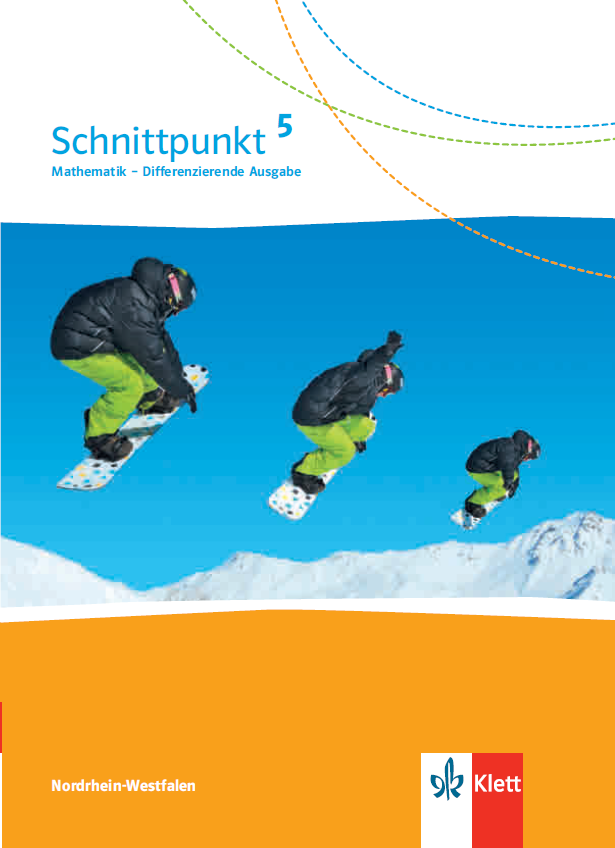 Mein Schnittpunkt-LernplanKapitel: 		1 DatenLerneinheit: 	Basistraining und Anwenden. Nachdenken; Seiten 24 bis 27Ich kann mit Daten und Diagrammen umgehen.Name:Mein Schnittpunkt-LernplanKapitel: 		1 DatenLerneinheit: 	Basistraining und Anwenden. Nachdenken; Seiten 24 bis 27Ich kann mit Daten und Diagrammen umgehen.Klasse:Ich kann …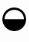 Das kann
ich gut:Das muss ich noch üben:erledigterledigtbis TerminIch kann …Das kann
ich gut:Das muss ich noch üben:SLbis TerminStrichlisten erstellen und Häufigkeiten angeben,1Diagramme lesen,2, 3, 7, 812, 13, 1516, 19Diagramme erstellen,4, 5, 69, 10, 11, 14, 17, 2021bei Diagrammen Fehler anderer erkennen, beschreiben und verbessern,18Gelerntes üben und festigen.KV 6, KV 7KV 8, KV 9KV 10, KV 11Gelerntes üben und festigen.KV 5KV 12AH S. 7, S. 8KV 5KV 12AH S. 7, S. 8KV 5KV 12AH S. 7, S. 8